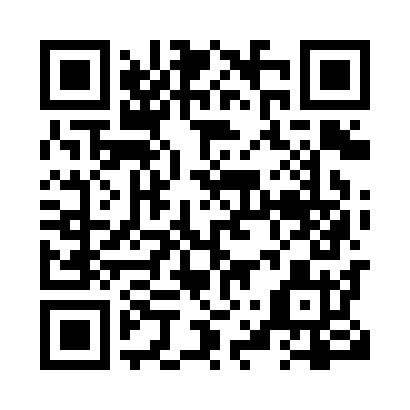 Prayer times for Albanel, Quebec, CanadaWed 1 May 2024 - Fri 31 May 2024High Latitude Method: Angle Based RulePrayer Calculation Method: Islamic Society of North AmericaAsar Calculation Method: HanafiPrayer times provided by https://www.salahtimes.comDateDayFajrSunriseDhuhrAsrMaghribIsha1Wed3:425:2812:475:518:069:532Thu3:405:2712:475:528:089:553Fri3:375:2512:475:538:099:574Sat3:355:2312:475:548:119:595Sun3:335:2212:465:558:1210:026Mon3:305:2012:465:568:1310:047Tue3:285:1912:465:578:1510:068Wed3:255:1712:465:578:1610:089Thu3:235:1612:465:588:1810:1110Fri3:215:1412:465:598:1910:1311Sat3:185:1312:466:008:2010:1512Sun3:165:1112:466:018:2210:1713Mon3:145:1012:466:028:2310:2014Tue3:115:0812:466:028:2510:2215Wed3:095:0712:466:038:2610:2416Thu3:075:0612:466:048:2710:2717Fri3:055:0512:466:058:2810:2918Sat3:035:0312:466:068:3010:3119Sun3:005:0212:466:068:3110:3320Mon2:585:0112:466:078:3210:3621Tue2:565:0012:466:088:3410:3822Wed2:544:5912:476:098:3510:4023Thu2:524:5812:476:098:3610:4124Fri2:524:5712:476:108:3710:4225Sat2:514:5612:476:118:3810:4326Sun2:514:5512:476:118:3910:4327Mon2:514:5412:476:128:4110:4428Tue2:504:5312:476:138:4210:4529Wed2:504:5212:476:138:4310:4530Thu2:504:5212:476:148:4410:4631Fri2:494:5112:486:158:4510:46